О внесении измененийв постановление Администрации города Когалымаот 26.05.2022 №1200В соответствии c Градостроительным кодексом Российской Федерации, приказом Федеральной службы государственной регистрации, кадастра и картографии от 10.11.2020 №П/0412 «Об утверждении классификатора видов разрешенного использования земельных участков», Уставом города Когалыма, решением Думы города Когалыма от 17.06.2020 №425-ГД «Об утверждении Порядка организации и проведения общественных обсуждений или публичных слушаний по проектам в сфере градостроительной деятельности в городе Когалыме», учитывая протокол публичных слушаний от 16.10.2023 №9, заключение по результатам публичных слушаний от 16.10.2023:В приложение 1 к постановлению Администрации города Когалыма от 26.05.2022 №1200 «Об утверждении Правил землепользования и застройки города Когалыма» (далее – Правила) внести следующие изменения:1.1. пункт 7 статьи 14 главы 5 Правил после слов «градостроительной деятельности» дополнить словами «субъектов Российской федерации».1.2. пункт 4 статьи 18 главы 6 Правил изложить в следующей редакции:«4. Форма разрешения на строительство установлена приказом Министерства строительства и жилищно-коммунального хозяйства Российской Федерации от 03.06.2022 №446/пр «Об утверждении формы разрешения на строительство и формы разрешения на ввод объекта в эксплуатацию».».1.3. пункт 3 статьи 19 главы 6 Правил изложить в следующей редакции:«3. Форма разрешения на ввод объекта в эксплуатацию установлена приказом Министерства строительства и жилищно-коммунального хозяйства Российской Федерации от 03.06.2022 №446/пр «Об утверждении формы разрешения на строительство и формы разрешения на ввод объекта в эксплуатацию».».1.4. пункт 3 статьи 20 главы 6 Правил изложить в следующей редакции:«3. Осуществление государственного строительного надзора производится в соответствии с Постановлением Правительства Российской Федерации от 01.12.2021 №2161 «Об утверждении общих требований к организации и осуществлению регионального государственного строительного надзора, внесении изменений в постановление Правительства Российской Федерации от 30 июня 2021 г. №1087 и признании утратившими силу некоторых актов Правительства Российской Федерации».».1.5. В статью 26 главы 7 Правил:1.5.1.  в разделе «Ж-1. Многоэтажной жилой застройки»:1.5.1.1.таблицу «Основные виды разрешенного использования» после строки 7 дополнить строкой 8 следующего содержания:1.5.1.2. строки 8-13 таблицы «Основные виды разрешенного использования» считать строками 9-14 соответственно.1.5.2. в разделе «Ж-2. Среднеэтажной жилой застройки»:1.5.2.1. в таблице «Вспомогательные виды разрешенного использования» строку 2 с кодом по классификатору 4.2 исключить;1.5.2.2. строки 1-5 таблицы «Вспомогательные виды разрешенного использования» считать строками 1-4 соответственно.1.5.3. в разделе «Ж-3. Малоэтажной жилой за стройки»:1.5.3.1. таблицу «Основные виды разрешенного использования» изложить в следующей редакции: «Основные виды разрешенного использования:1.5.3.2. в таблице «Условно разрешенные виды использования» строку 7 с кодом по классификатору 9.2.1 исключить;1.5.3.3. в таблице «Вспомогательные виды разрешенного использования» строку 4 с кодом по классификатору 4.2 исключить;1.5.3.4. строки 5-6 таблицы «Вспомогательные виды разрешенного использования» считать строками 4-5 соответственно.1.5.4. в разделе «Ж-4. Индивидуальной жилой застройки»:1.5.4.1. в таблице «Вспомогательные виды разрешенного использования» строку 4 с кодом по классификатору 4.4 исключить;1.5.4.2. строки 5-8 таблицы «Вспомогательные виды разрешенного использования» считать строками 4-7 соответственно.1.5.5. в разделе «Ц-2. Делового, общественного и коммерческого назначения»:1.5.5.1. в таблице «Основные виды разрешенного использования» строку 15 с кодом по классификатору 3.10.2 исключить.1.5.6. в разделе «Ц-3. Объектов коммунального-бытового назначения»:1.5.6.1. в таблице «Основные виды разрешенного использования» строку 1 с кодом по классификатору 2.0 исключить;1.5.6.2. строки 2-11 таблицы «Основные виды разрешенного использования» считать строками 1-10 соответственно.1.5.7. в разделе «Ц-4. Учреждений образования»:1.5.7.1. в таблице «Основные виды разрешенного использования» строку 8 с кодом по классификатору 4.4 исключить;1.5.7.2. строки 9-10 таблицы «Основные виды разрешенного использования» считать строками 8-9 соответственно;1.5.7.3. в таблице «Условно разрешенные виды использования» строку 4 с кодом по классификатору 4.2 исключить;1.5.7.4. строку 5 таблицы «Условно разрешенные виды использования» считать строкой 4 соответственно;1.5.7.5. в таблице «Вспомогательные виды разрешенного использования» строку 1 с кодом по классификатору 2.0, строку 4 с кодом по классификатору 4.7 исключить;1.5.7.6. строки 2,3,5,6 таблицы «Вспомогательные виды разрешенного использования» считать строками 1-4 соответственно.1.5.8. в разделе «Ц-6. Спортивных комплексов и сооружений»:1.5.8.1. таблицу «Основные виды разрешенного использования» изложить в следующей редакции:«Основные виды разрешенного использования:1.5.9. в разделе «Ц-7. Учреждений культуры»:1.5.9.1. в таблице «Вспомогательные виды разрешенного использования» строку 6 с кодом по классификатору 4.9.1 исключить;1.5.9.2. строку 7 в таблице «Вспомогательные виды разрешенного использования» считать строкой 6 соответственно.1.5.10. в разделе «Ц-8. Других объектов обслуживания и производственной деятельности»:1.5.10.1. таблицу «Основные виды разрешенного использования» после строки 5 дополнить строками 6, 7 следующего содержания:1.5.10.2. строку 6 таблицы «Основные виды разрешенного использования» считать строкой 8 соответственно;1.5.10.3. в таблице «Условно разрешенные виды использования» строку 1 с кодом по классификатору 2.0 исключить;1.5.10.4. строки 2-4 таблицы «Условно разрешенные виды использования» считать строками 1-3 соответственно.1.5.11. в разделе «П-1. Коммунально-складских организаций»:1.5.11.1. в таблице «Основные виды разрешенного использования» строку 4 с кодом по классификатору 4.3 исключить;1.5.11.2. таблицу «Основные виды разрешенного использования» после строки 4 дополнить строкой 5 следующего содержания:1.5.11.3. строку 5 таблицы «Основные виды разрешенного использования» считать строкой 4 соответственно;1.5.11.4. в таблице «Условно разрешенные виды использования» строку 1 с кодом по классификатору 2.0 исключить;1.5.11.5. строки 2-3 таблицы «Условно разрешенные виды использования» считать строками 1-2 соответственно.1.5.12. в разделе «П-4. Предприятий III класса»:1.5.12.1. в таблице «Вспомогательные виды разрешенного использования» строку 3 с кодом по классификатору 6.0 исключить;1.5.12.2. строки 1,4 в таблице «Вспомогательные виды разрешенного использования» считать строками 1-2 соответственно.1.5.13. в разделе «П-5. Предприятий IV класса»:1.5.13.1. в таблице «Основные виды разрешенного использования» строку 1 с кодом по классификатору 1.7 исключить;1.5.13.2. строки 2-14 таблицы «Основные виды разрешенного использования» считать строками 1-13 соответственно; 1.5.13.3. в таблице «Вспомогательные виды разрешенного использования» строку 2 с кодом по классификатору 5.0 исключить;1.5.13.4. строки 3-4 в таблице «Вспомогательные виды разрешенного использования» считать строками 2-3 соответственно.1.5.14. в разделе «П-6. Предприятий V класса»:1.5.14.1. в таблице «Вспомогательные виды разрешенного использования» строку 1 с кодом по классификатору 5.0 исключить;1.5.14.2. строки 2-4 в таблице «Вспомогательные виды разрешенного использования» считать строками 1-3 соответственно. 1.5.15. в разделе «Р-2. Городского леса»:1.5.15.1. слова «Вспомогательные виды разрешенного использования:» заменить словами «Вспомогательные виды разрешенного использования: не установлены.»;1.5.15.2. таблицу «Вспомогательные виды разрешенного использования» исключить.1.5.16. в разделе «Р-3. Пляжей»:1.5.16.1. таблицу «Основные виды разрешенного использования» после строки 1 дополнить строками 2, 3 следующего содержания:1.5.16.2. строки 2-3 таблицы «Основные виды разрешенного использования» считать строками 4-5 соответственно;1.5.16.3. в таблице «Условно разрешенные виды использования» строку2 с кодом по классификатору 4.6, строку 3 с кодом по классификатору 5.1 исключить.1.5.17. в разделе «И-1. Коммуникации инженерной инфраструктуры»:1.5.17.1. таблицу «Основные виды разрешенного использования» после строки 1 дополнить строками 2, 3 следующего содержания:1.5.17.2. строку 3 в таблице «Основные виды разрешенного использования» считать строками 4 соответственно.1.5.18. в разделе «Т-3. Улично-дорожной сети»:1.5.18.1. таблицу «Предельные (минимальные и/или максимальные) размеры земельных участков и предельные параметры разрешенного строительства, реконструкции объектов капитального строительства» изложить в следующей редакции:1.5.18.2. в таблице «Основные виды разрешенного использования» слова «(пункт 6 введен решением Думы города Когалыма от 18.11.2020 № 482-ГД)» исключить.1.5.19. в раздел «Т-4. Сооружений автотранспорта»:1.5.19.1. слова «Вспомогательные виды разрешенного использования:» заменить словами «Вспомогательные виды разрешенного использования: не установлены.»;1.5.19.2. таблицу «Вспомогательные виды разрешенного использования» исключить.1.5.20. в раздел «С-1. Сельскохозяйственного назначения»:1.5.20.1. после слов «С-1. Сельскохозяйственного назначения» дополнить абзацем и таблицей следующего содержания:«Предельные (минимальные и/или максимальные) размеры земельных участков и предельные параметры разрешенного строительства, реконструкции объектов капитального строительства:1.5.20.2. в таблице «Основные виды разрешенного использования» строку 4 с кодом по классификатору 3.10.2 исключить;1.5.20.3. в таблице «Условно разрешенные виды использования» строку 2 с кодом по классификатору 4.4 исключить;1.5.20.4. строку 3 таблицы «Условно разрешенные виды использования» считать строкой 2 соответственно;1.5.20.5. в таблице «Вспомогательные виды разрешенного использования» строку 2 с кодом по классификатору 4.4 исключить.1.5.21. в раздел «С-2. Коллективных садов»:1.5.21.1. в таблице «Условно разрешенные виды использования» строку 4 с кодом по классификатору 4.4 исключить;1.5.21.2. строки 5-6 таблицы «Условно разрешенные виды использования» считать строками 4-5 соответственно.1.5.22. в раздел «СП-1. Кладбищ»:1.5.22.1. в таблице «Вспомогательные виды разрешенного использования» строку 3 с кодом по классификатору 4.2 исключить;1.5.22.2. строки 4-7 таблицы «Условно разрешенные виды использования» считать строками 3-6 соответственно. 1.5.22.3. в разделе «СП-2. Рекультивируемых свалок» слова «СП 2.1.7.1038-01 «Гигиенические требования к устройству и содержанию полигонов для твердых бытовых отходов» заменить словами « Постановлением Главного государственного санитарного врача Российской Федерации от 28.01.2021 №3 «Об утверждении санитарных правил и норм СанПиН 2.1.3684-21 «Санитарно-эпидемиологические требования к содержанию территорий городских и сельских поселений, к водным объектам, питьевой воде и питьевому водоснабжению, атмосферному воздуху, почвам, жилым помещениям, эксплуатации производственных, общественных помещений, организации и проведению санитарно-противоэпидемических (профилактических) мероприятий».».1.6. в статье 30 Правил:1.6.1. пункт 3 изложить в следующей редакции:«3. В охранных зонах запрещается осуществлять любые действия, которые могут нарушить безопасную работу объектов электросетевого хозяйства, в том числе привести к их повреждению или уничтожению, и (или) повлечь причинение вреда жизни, здоровью граждан и имуществу физических или юридических лиц, а также повлечь нанесение экологического ущерба и возникновение пожаров, в том числе:1) набрасывать на провода и опоры воздушных линий электропередачи посторонние предметы, а также подниматься на опоры воздушных линий электропередачи;2) проводить работы, угрожающие повреждению объектов электросетевого хозяйства, размещать объекты и предметы, которые могут препятствовать доступу обслуживающего персонала и техники к объектам электроэнергетики, без сохранения и (или) создания, в том числе в соответствии с требованиями нормативно-технических документов, необходимых для такого доступа проходов и подъездов в целях обеспечения эксплуатации оборудования, зданий и сооружений объектов электроэнергетики, проведения работ по ликвидации аварий и устранению их последствий на всем протяжении границы объекта электроэнергетики;3) находиться в пределах огороженной территории и помещениях распределительных устройств и подстанций, открывать двери и люки распределительных устройств и подстанций, производить переключения и подключения в электрических сетях (указанное требование не распространяется на работников, занятых выполнением разрешенных в установленном порядке работ), разводить огонь в пределах охранных зон вводных и распределительных устройств, подстанций, воздушных линий электропередачи, а также в охранных зонах кабельных линий электропередачи;4) размещать свалки;5) производить работы ударными механизмами, сбрасывать тяжести массой свыше 5 тонн, производить сброс и слив едких и коррозионных веществ и горюче-смазочных материалов (в охранных зонах подземных кабельных линий электропередачи);6) убирать, уничтожать, перемещать, засыпать и повреждать предупреждающие и информационные знаки (либо предупреждающие и информационные надписи, нанесенные на объекты электроэнергетики);7) производить переключения и подключения в электрических сетях (указанное требование не распространяется на работников, занятых выполнением разрешенных в установленном порядке работ);8) осуществлять использование земельных участков в качестве испытательных полигонов, мест уничтожения вооружения и захоронения отходов, возникающих в связи с использованием, производством, ремонтом или уничтожением вооружений, или боеприпасов.»1.6.2. в подпункте 2 пункта 4 слова «за исключением гаражей-стоянок автомобилей, принадлежащих физическим лицам,» исключить; 1.6.3. пункт 4 дополнить подпунктами 6 – 7 следующего содержания:  «6) осуществлять остановку транспортных средств на автомобильных дорогах в местах пересечения с воздушными линиями электропередачи с проектным номинальным классом напряжения 330 кВ и выше (исключительно в охранных зонах воздушных линий электропередачи);7) устанавливать рекламные конструкции.».1.6.4. часть 5 изложить в следующей редакции:«5. В охранных зонах допускается размещение зданий и сооружений при соблюдении следующих параметров:1) размещаемое здание или сооружение не создает препятствий для доступа к объекту электросетевого хозяйства (создаются или сохраняются, в том числе в соответствии с требованиями нормативно-технических документов, проходы и подъезды, необходимые для доступа к объекту электроэнергетики обслуживающего персонала и техники в целях обеспечения оперативного, технического и ремонтного обслуживания оборудования, зданий и сооружений объектов электроэнергетики, проведения работ по ликвидации аварий и устранению их последствий на всем протяжении границы объекта электроэнергетики);2) расстояние по горизонтали от элементов зданий и сооружений до проводов воздушных линий электропередачи напряжением до 1 кВ с неизолированными проводами (при наибольшем их отклонении) должно быть не менее:1,5 метра - от выступающих частей зданий, террас и окон;1 метра - от глухих стен;3) расстояние по горизонтали от элементов зданий и сооружений до токопроводящих жил кабелей (предназначенных для эксплуатации в воздушной среде) напряжением свыше 1 кВ (при наибольшем их отклонении) должно быть не менее:1 метра - от выступающих частей зданий, террас и окон;0,2 метра - от глухих стен зданий, сооружений;4) допускается размещение зданий и сооружений под проводами воздушных линий электропередачи напряжением до 1 кВ с самонесущими изолированными проводами, при этом расстояние по вертикали от указанных зданий и сооружений при наибольшей стреле провеса должно быть не менее 2,5 метра;5) расстояние по горизонтали от элементов зданий и сооружений до проводов воздушных линий электропередачи напряжением свыше 1 кВ (при наибольшем их отклонении) должно быть не менее:2 метров - при проектном номинальном классе напряжения до 20 кВ;4 метров - при проектном номинальном классе напряжения 35 - 110 кВ;5 метров - при проектном номинальном классе напряжения 150 кВ;6 метров - при проектном номинальном классе напряжения 220 кВ;20 метров (8 метров до ближайших частей непроизводственных и производственных зданий и сооружений электрических станций и подстанций) - при проектном номинальном классе напряжения 330 - 400 кВ;30 метров (10 метров до ближайших частей непроизводственных и производственных зданий и сооружений электрических станций и подстанций) - при проектном номинальном классе напряжения 500 кВ;40 метров (10 метров до ближайших частей непроизводственных и производственных зданий и сооружений электрических станций и подстанций) - при проектном номинальном классе напряжения 750 кВ;6) под проводами воздушных линий электропередачи допускается размещение следующих видов зданий и (или) сооружений и (или) их пересечение с воздушными линиями электропередачи:производственные здания и (или) сооружения промышленных предприятий I и II степени огнестойкости в соответствии с техническим регламентом о требованиях пожарной безопасности, если проектный номинальный класс напряжения воздушных линий электропередачи не превышает 220 кВ, а также вне зависимости от проектного номинального класса напряжения воздушных линий электропередачи - здания и сооружения электрических станций и подстанций (включая вспомогательные и обслуживающие объекты), ограждения при условии, что расстояние от наивысшей точки указанных зданий и (или) сооружений, ограждений по вертикали до проводов воздушной линии электропередачи при наибольшей стреле провеса должно быть не менее:3 метров - при проектном номинальном классе напряжения до 35 кВ;4 метров - при проектном номинальном классе напряжения 110 кВ;4 метров - при проектном номинальном классе напряжения 150 кВ;5 метров - при проектном номинальном классе напряжения 220 кВ;7,5 метра - при проектном номинальном классе напряжения 330 - 400 кВ;8 метров - при проектном номинальном классе напряжения 500 кВ;12 метров - при проектном номинальном классе напряжения 750 кВ;линии связи, линии проводного вещания, если проектный номинальный класс напряжения воздушных линий электропередачи не превышает 500 кВ при условии, что расстояние по вертикали до проводов воздушной линии электропередачи от указанных линий при наибольшей стреле провеса должно быть не менее:3 метров - при проектном номинальном классе напряжения до 35 кВ;4 метров - при проектном номинальном классе напряжения 110 кВ;4 метров - при проектном номинальном классе напряжения 150 кВ;4 метров - при проектном номинальном классе напряжения 220 кВ;5 метров - при проектном номинальном классе напряжения 330 - 400 кВ;5 метров - при проектном номинальном классе напряжения 500 кВ;железные дороги при условии, что расстояние по вертикали от головки рельса до проводов воздушной линии электропередачи при наибольшей стреле провеса должно быть не менее:7,5 метра - при проектном номинальном классе напряжения до 35 кВ;7,5 метра - при проектном номинальном классе напряжения 110 кВ;8 метров - при проектном номинальном классе напряжения 150 кВ;8,5 метра - при проектном номинальном классе напряжения 220 кВ;9 метров - при проектном номинальном классе напряжения 330 - 400 кВ;9,5 метра - при проектном номинальном классе напряжения 500 кВ;12 метров - при проектном номинальном классе напряжения 750 кВ;автомобильные дороги при условии, что расстояние по вертикали от покрытия проезжей части дорог всех категорий до проводов воздушной линии электропередачи при наибольшей стреле провеса должно быть не менее:7 метров - при проектном номинальном классе напряжения до 35 кВ;7 метров - при проектном номинальном классе напряжения 110 кВ;7,5 метра - при проектном номинальном классе напряжения 150 кВ;8 метров - при проектном номинальном классе напряжения 220 кВ;8,5 метра (11 метров - в границах населенных пунктов) - при проектном номинальном классе напряжения 330 - 400 кВ;9,5 метра (15,5 метра - в границах населенных пунктов) - при проектном номинальном классе напряжения 500 кВ;16 метров (23 метров - в границах населенных пунктов) - при проектном номинальном классе напряжения 750 кВ;7) в случае если в соответствии с техническим регламентом о требованиях пожарной безопасности должны соблюдаться противопожарные расстояния между такими зданиями, сооружениями и объектами электроэнергетики, возможность размещения зданий, сооружений в границах охранной зоны определяется исходя из противопожарных расстояний.»1.6.5. часть 6 изложить в следующей редакции:«6. В пределах охранной зоны без соблюдения условий осуществления соответствующих видов деятельности, предусмотренных решением о согласовании такой охранной зоны, юридическим и физическим лицам запрещаются:1) горные, взрывные, мелиоративные работы, в том числе связанные с временным затоплением земель;2) дноуглубительные, землечерпальные и погрузочно-разгрузочные работы, добыча рыбы, других водных животных и растений придонными орудиями лова, устройство водопоев, колка и заготовка льда (в охранных зонах подводных кабельных линий электропередачи);3) проход судов, у которых расстояние по вертикали от верхнего крайнего габарита с грузом или без груза до нижней точки провеса проводов переходов воздушных линий электропередачи через водоемы менее минимально допустимого расстояния, в том числе с учетом максимального уровня подъема воды при паводке;4) проезд машин и механизмов, имеющих общую высоту с грузом или без груза от поверхности дороги более 4,5 метра (в охранных зонах воздушных линий электропередачи);5) земляные работы на глубине более 0,3 метра (на вспахиваемых землях на глубине более 0,45 метра), а также планировка грунта (в охранных зонах подземных кабельных линий электропередачи);6) полив сельскохозяйственных культур в случае, если высота струи воды может составить свыше 3 метров (в охранных зонах воздушных линий электропередачи);7) полевые сельскохозяйственные работы с применением сельскохозяйственных машин и оборудования высотой более 4 метров (в охранных зонах воздушных линий электропередачи) или полевые сельскохозяйственные работы, связанные с вспашкой земли (в охранных зонах кабельных линий электропередачи);8) посадка и вырубка деревьев и кустарников.»1.7. в пункте 3 статьи 33 Правил слова «СНиП 3.05.04-85 «Наружные сети водоснабжения и канализации»,» заменить словами «СП 129.133330.2019. Свод правил. Наружные сети и сооружения водоснабжения и канализации»,».1.8. в абзаце втором пункта 1 статьи 34 Правил слова «СНиП 2.04.07-86 «Тепловые сети».» заменить словами «СП 124.13330.2012 «Тепловые сети».».1.9. подпункт 5 пункта 1 статьи 38 Правил изложить в следующей редакции: «5) строительство объектов капитального строительства, за исключением велосипедных, велопешеходных, пешеходных и беговых дорожек, лыжных и роллерных трасс, если такие объекты являются объектами капитального строительства, и гидротехнических сооружений.»Приложение 2к постановлению главыгорода Когалыма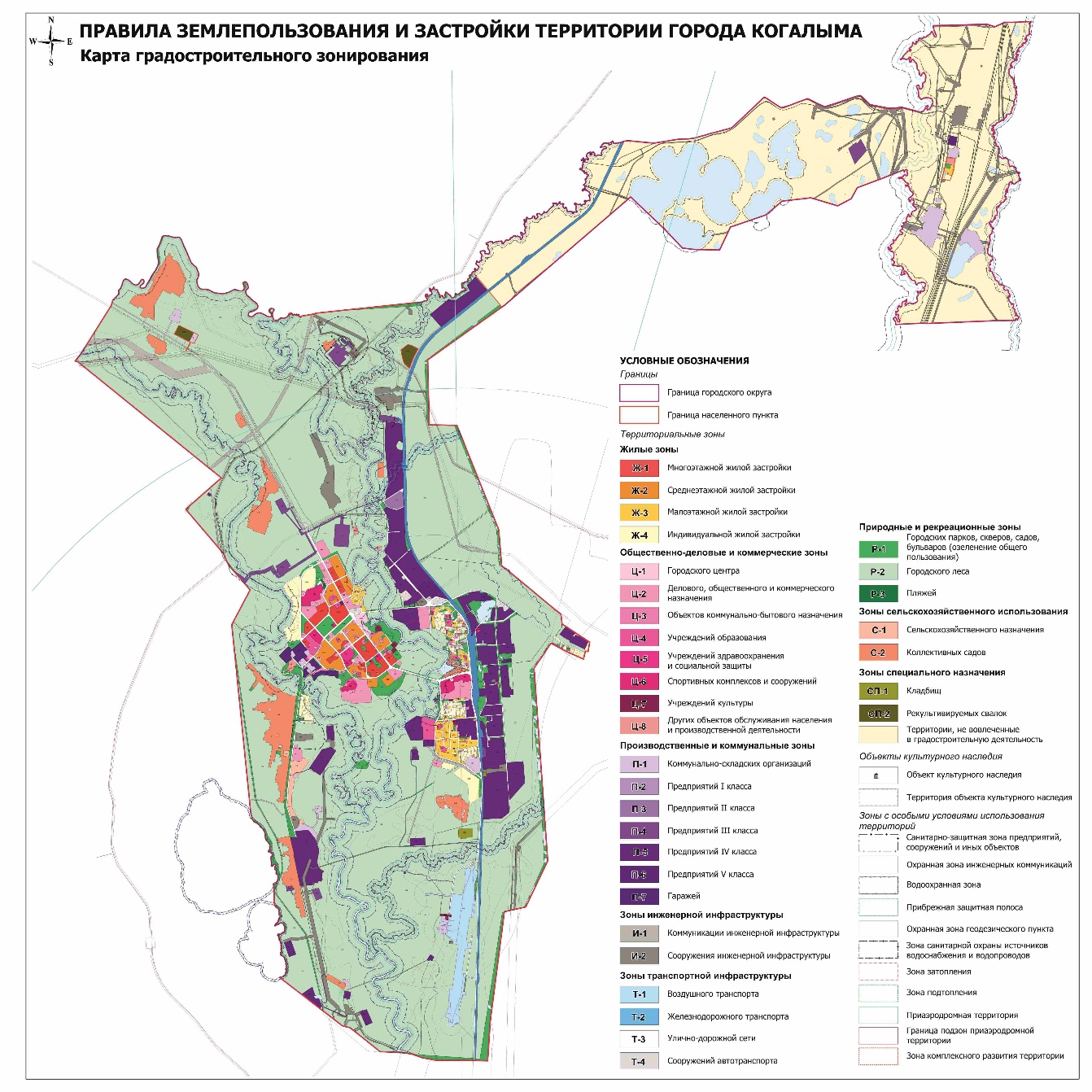 2. Отделу архитектуры и градостроительства Администрации города Когалыма (О.В. Краевой) обеспечить опубликование утвержденной документации в течение 7 дней со дня издания настоящего постановления в газете «Когалымский вестник» и разместить на официальном сайте Администрации города Когалыма в информационно-телекоммуникационной сети «Интернет» (www.admkogalym.ru). 3. Опубликовать настоящее постановление и приложения к нему в газете «Когалымский вестник» и сетевом издании «Когалымский вестник»: KOGVESTI.RU (приложения 1, 2 в печатном издании не приводятся). Разместить настоящее постановление и приложения к нему на официальном сайте Администрации города Когалыма в информационно-телекоммуникационной сети Интернет (www.admkogalym.ru).4. Контроль за выполнением настоящего постановления возложить на заместителя главы города Когалыма А.М. Качанова.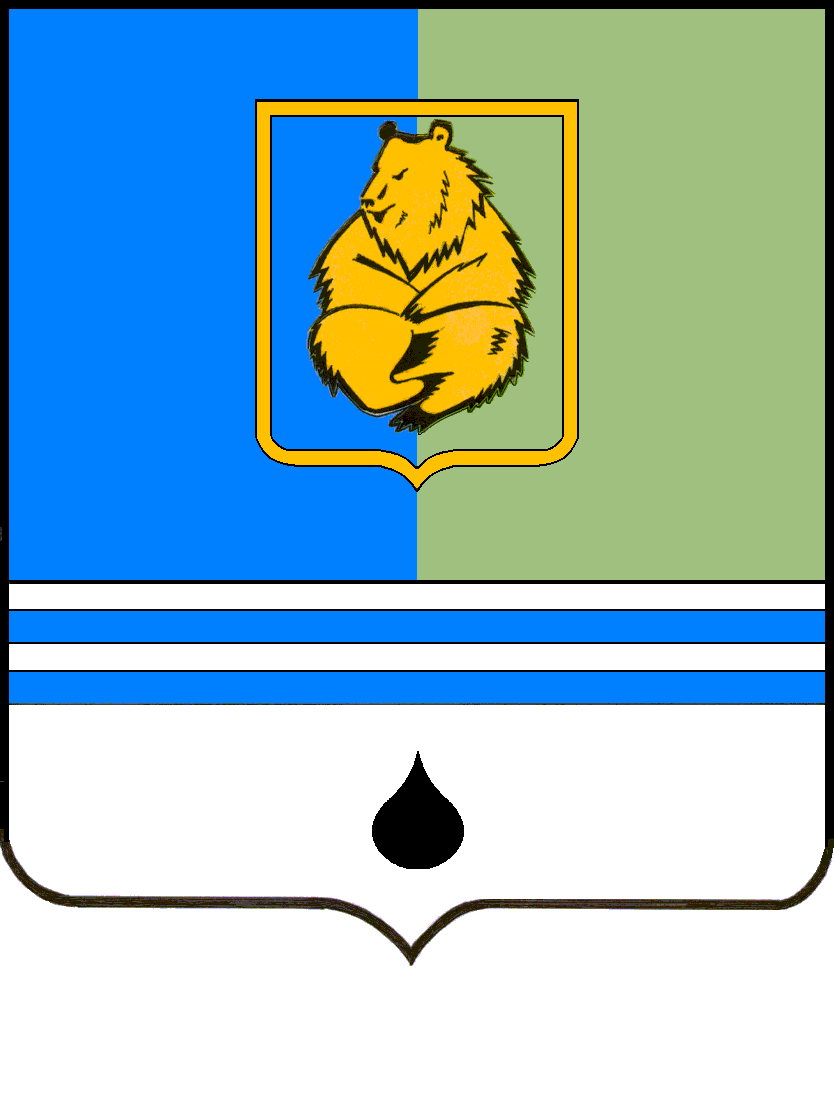 ПОСТАНОВЛЕНИЕАДМИНИСТРАЦИИ ГОРОДА КОГАЛЫМАХанты-Мансийского автономного округа - ЮгрыПОСТАНОВЛЕНИЕАДМИНИСТРАЦИИ ГОРОДА КОГАЛЫМАХанты-Мансийского автономного округа - ЮгрыПОСТАНОВЛЕНИЕАДМИНИСТРАЦИИ ГОРОДА КОГАЛЫМАХанты-Мансийского автономного округа - ЮгрыПОСТАНОВЛЕНИЕАДМИНИСТРАЦИИ ГОРОДА КОГАЛЫМАХанты-Мансийского автономного округа - Югрыот [Дата документа]от [Дата документа]№ [Номер документа]№ [Номер документа]«83.8Общественное управлениеРазмещение зданий, предназначенных для размещения органов и организаций общественного управления. Содержание данного вида разрешенного использования включает в себя содержание видов разрешенного использования с кодами 3.8.1 - 3.8.2 »;№Код по классификаторуНаименование вида разрешенного использования земельного участка и объекта капитального строительстваОписание вида разрешенного использования земельного участка и объекта капитального строительства12.1.1Малоэтажная многоквартирная жилая застройкаМалоэтажный многоквартирный жилой дом, пригодный для постоянного проживания, высотой до 4 этажей, включая мансардный;индивидуальные гаражи и иные вспомогательные сооружения;разведение декоративных и плодовых деревьев, овощных и ягодных культур;обустройство спортивных и детских площадок, площадок отдыха; размещение объектов обслуживания жилой застройки в помещениях малоэтажного многоквартирного дома, если общая площадь таких помещений в малоэтажном многоквартирном доме не составляет более 15% общей площади помещений дома22.3Блокированная жилая застройкаРазмещение жилого дома, блокированного с другим жилым домом (другими жилыми домами) в одном ряду общей боковой стеной (общими боковыми стенами) без проемов и имеющего отдельный выход на земельный участок; разведение декоративных и плодовых деревьев, овощных и ягодных культур; размещение гаражей для собственных нужд и иных вспомогательных сооружений; обустройство спортивных и детских площадок, площадок для отдыха33.1Коммунальное обслуживаниеОбъекты капитального строительства, обеспечивающие коммунальными услугами (котельные, водозаборы, очистные сооружения, насосные станции, водопроводы, линии электропередач, трансформаторные подстанции, газопроводы, линии связи, телефонные станции, канализации, стоянки, гаражи, мастерские для обслуживания уборочной и аварийной техники), здания или помещения, предназначенные для приема физических и юридических лиц в связи с предоставлением им коммунальных услуг43.2Социальное обслуживаниеОбъекты капитального строительства, предназначенные для оказания гражданам социальной помощи (службы занятости населения, дома престарелых, дома ребенка, детские дома, пункты питания малоимущих граждан, пункты ночлега для бездомных граждан, службы психологической и бесплатной юридической помощи, социальные, пенсионные и иные службы по вопросам оказания социальной помощи и назначения социальных или пенсионных выплат); для размещения отделений почты и телеграфа; для размещения общественных некоммерческих организаций: благотворительных организаций, клубов по интересам53.5.1Дошкольное, начальное и среднее общее образованиеОбъекты капитального строительства, предназначенные для просвещения, дошкольного, начального и среднего общего образования (детские ясли, детские сады, школы, лицеи, гимназии, художественные, музыкальные школы, образовательные кружки и иные организации, осуществляющие деятельность по воспитанию, образованию и просвещению)64.4МагазиныОбъекты капитального строительства для продажи товаров, торговая площадь которых составляет до 5000 кв. м75.0Отдых (рекреация)Обустройство мест для занятия спортом, физической культурой, пешими или верховыми прогулками, отдыха и туризма, наблюдения за природой, пикников, охоты, рыбалки и иной деятельности; создание и уход за городскими лесами, скверами, прудами, озерами, водохранилищами, пляжами, а также обустройство мест отдыха в них. Содержание данного вида разрешенного использования включает в себя содержание видов с кодами 5.1 - 5.583.2.4ОбщежитияРазмещение зданий, предназначенных для размещения общежитий, предназначенных для проживания граждан на время их работы, службы или обучения, за исключением зданий, размещение которых предусмотрено содержанием вида разрешенного использования с кодом 4.794.0ПредпринимательствоРазмещение объектов капитального строительства в целях извлечения прибыли на основании торговой, банковской и иной предпринимательской деятельности. Содержание данного вида разрешенного использования включает в себя содержание видов разрешенного использования, предусмотренных кодами 4.1 - 4.10 1012.0.2Благоустройство территорииРазмещение декоративных, технических, планировочных, конструктивных устройств, элементов озеленения, различных видов оборудования и оформления, малых архитектурных форм, некапитальных нестационарных строений и сооружений, информационных щитов и указателей, применяемых как составные части благоустройства территории, общественных туалетов»;№Код по классификаторуНаименование вида разрешенного использования земельного участка и объекта капитального строительстваОписание вида разрешенного использования земельного участка и объекта капитального строительства13.1Коммунальное обслуживаниеОбъекты капитального строительства, обеспечивающие коммунальными услугами (котельные, водозаборы, очистные сооружения, насосные станции, водопроводы, линии электропередач, трансформаторные подстанции, газопроводы, линии связи, телефонные станции, канализации, стоянки, гаражи, мастерские для обслуживания уборочной и аварийной техники), здания или помещения, предназначенные для приема физических и юридических лиц в связи с предоставлением им коммунальных услуг25.1СпортРазмещение зданий и сооружений для занятия спортом. Содержание данного вида разрешенного использования включает в себя содержание видов разрешенного использования с кодами 5.1.1 - 5.1.734.1Деловое управлениеОбъекты капитального строительства управленческой деятельности, не связанной с государственным или муниципальным управлением и оказанием услуг, а также с целью обеспечения совершения сделок, не требующих передачи товара в момент их совершения между организациями, в том числе биржевая деятельность (за исключением банковской и страховой деятельности)44.0ПредпринимательствоРазмещение объектов капитального строительства в целях извлечения прибыли на основании торговой, банковской и иной предпринимательской деятельности. Содержание данного вида разрешенного использования включает в себя содержание видов разрешенного использования, предусмотренных кодами 4.1 - 4.1054.9.2Стоянка транспортных средствРазмещение стоянок (парковок) легковых автомобилей и других мототранспортных средств, в том числе мотоциклов, мотороллеров, мотоколясок, мопедов, скутеров, за исключением встроенных, пристроенных и встроенно-пристроенных стоянок6.5.0Отдых (рекреация)Обустройство мест для занятия спортом, физической культурой, пешими или верховыми прогулками, отдыха и туризма, наблюдения за природой, пикников, охоты, рыбалки и иной деятельности; создание и уход за городскими лесами, скверами, прудами, озерами, водохранилищами, пляжами, а также обустройство мест отдыха в них. Содержание данного вида разрешенного использования включает в себя содержание видов с кодами 5.1 - 5.57.6.0Производственная деятельностьРазмещение объектов капитального строительства в целях добычи полезных ископаемых, их переработки, изготовления вещей промышленным способом8.6.9СкладРазмещение сооружений, имеющих назначение по временному хранению, распределению и перевалке грузов (за исключением хранения стратегических запасов), не являющихся частями производственных комплексов, на которых был создан груз: промышленные базы, склады, погрузочные терминалы и доки, нефтехранилища и нефтеналивные станции, газовые хранилища и обслуживающие их газоконденсатные и газоперекачивающие станции, элеваторы и продовольственные склады, за исключением железнодорожных перевалочных складов9.11.0Водные объектыЛедники, снежники, ручьи, реки, озера, болота, территориальные моря и другие поверхностные водные объекты10.11.1Общее пользование водными объектамиИспользование земельных участков, примыкающих к водным объектам способами, необходимыми для осуществления общего водопользования (водопользования, осуществляемого гражданами для личных нужд, а также забор (изъятие) водных ресурсов для целей питьевого и хозяйственно-бытового водоснабжения, купание, использование маломерных судов, водных мотоциклов и других технических средств, предназначенных для отдыха на водных объектах, водопой, если соответствующие запреты не установлены законодательством)»;«66.0Производственная деятельностьРазмещение объектов капитального строительства в целях добычи полезных ископаемых, их переработки, изготовления вещей промышленным способом76.1Недропользование Осуществление геологических изысканий; добыча полезных ископаемых открытым (карьеры, отвалы) и закрытым (шахты, скважины) способами; размещение объектов капитального строительства, в том числе подземных, в целях добычи полезных ископаемых;размещение объектов капитального строительства, необходимых для подготовки сырья к транспортировке и (или) промышленной переработке;размещение объектов капитального строительства, предназначенных для проживания в них сотрудников, осуществляющих обслуживание зданий и сооружений, необходимых для целей недропользования, если добыча полезных ископаемых происходит на межселенной территории»;«54.9.1.1Заправка транспортных средствРазмещение автозаправочных станций; размещение магазинов сопутствующей торговли, зданий для организации общественного питания в качестве объектов дорожного сервиса»;«24.6Общественное питаниеОбъекты капитального строительства в целях устройства мест общественного питания (рестораны, кафе, столовые, закусочные, бары)35.1СпортРазмещение зданий и сооружений для занятия спортом. Содержание данного вида разрешенного использования включает в себя содержание видов разрешенного использования с кодами 5.1.1 - 5.1.7»;«26.0Производственная деятельностьРазмещение объектов капитального строительства в целях добычи полезных ископаемых, их переработки, изготовления вещей промышленным способом36.1Недропользование Осуществление геологических изысканий; добыча полезных ископаемых открытым (карьеры, отвалы) и закрытым (шахты, скважины) способами; размещение объектов капитального строительства, в том числе подземных, в целях добычи полезных ископаемых;размещение объектов капитального строительства, необходимых для подготовки сырья к транспортировке и (или) промышленной переработке;размещение объектов капитального строительства, предназначенных для проживания в них сотрудников, осуществляющих обслуживание зданий и сооружений, необходимых для целей недропользования, если добыча полезных ископаемых происходит на межселенной территории»;Виды параметровЕдиницы измеренияЗначения параметровПредельные параметры земельных участковПредельные параметры земельных участковПредельные параметры земельных участковМинимальная ширинам-Максимальная ширинам-Минимальная площадькв. м-Максимальная площадькв. м1500Максимальный процент застройки%80Предельные параметры разрешенного строительства, реконструкции объектов капитального строительстваПредельные параметры разрешенного строительства, реконструкции объектов капитального строительстваПредельные параметры разрешенного строительства, реконструкции объектов капитального строительстваПредельное количество этажей и (или) предельная высота-до 2 этажейМинимальный отступ от красных линий улицм5Минимальный отступ от красных линий проездовм3Минимальный отступ от границ земельного участкам3»;Виды параметровЕдиницы измеренияЗначения параметровПредельные параметры земельных участковПредельные параметры земельных участковПредельные параметры земельных участковМинимальная ширинам-Максимальная ширинам-Минимальная площадькв. м10000 (для вновь образованных земельных участков)Максимальная площадькв. м50000Максимальный процент застройки%45Предельные параметры разрешенного строительства, реконструкции объектов капитального строительстваПредельные параметры разрешенного строительства, реконструкции объектов капитального строительстваПредельные параметры разрешенного строительства, реконструкции объектов капитального строительстваПредельное количество этажей и (или) предельная высота-до 2 этажейМинимальный отступ от красных линий улицм5Минимальный отступ от красных линий проездовм3Минимальный отступ от границ земельного участкам3»;от [Дата документа] № [Номер документа]ДОКУМЕНТ ПОДПИСАН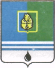 ЭЛЕКТРОННОЙ ПОДПИСЬЮСертификат  [Номер сертификата 1]Владелец [Владелец сертификата 1]Действителен с [ДатаС 1] по [ДатаПо 1]